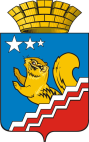 АДМИНИСТРАЦИЯ ВОЛЧАНСКОГО ГОРОДСКОГО ОКРУГАПРОТОКОлЗаседания муниципальной антинаркотической комиссии на территории Волчанского городского округа19 сентября 2023 года в 14:00 часов                                                                                   № 3Зал заседания администрации Волчанского городского округаПредседательствовал:      I. Об исполнении протокола заседания от 16.06.2023 № 2(Бородулина И.В.)Продолжить работу по Протоколу № 2 в рамках назначенных сроков:п 3. вопроса II – оставить на контроле (по протоколу антинаркотической комиссии Свердловской области);пп. 2.1 п. 2. вопроса III– оставить на контроле (мониторинг отравлений);пп. 2.1 п. 2. вопроса  V– оставить на контроле (социально-психологическое тестирование).II. Информация о наркоситуации на территории ВГО за текущий период года (Паршуков К.Н.)Принять к сведению информацию врио начальника пункта полиции № 7 МО МВД России «Краснотурьинский» майора полиции К.Н. Паршукова (Приложение 1).Рекомендовать общественно-политической газете «Волчанские вести» (Палецких М.В.), секретарю комиссии (Скоробогатова Ю.А.) разместить на официальном сайте в информационно-телекоммуникационной сети «Интернет»», в аккаунтах в социальных сетях, мессенджерах алгоритм действий граждан по выявлению в информационно-телекоммуникационной сети «Интернет» и последующему блокированию пронаркотической информации.Срок: до 20 сентября 2023 года.III. О наркозаболеваемости в ВГО за текущий период года(Лаврова И.С.) Доклад главного врача «СОКПБ филиал Северная психиатрическая больница» И.С. Лавровой  (Приложение 2) принять к сведению. Рассмотрение письма Министерства здравоохранения Свердловской области от 20.07.2023 № 03-01-81/14966 о предоставлении перечня учреждений, проводящих медицинское освидетельствование лиц на состояние алкогольного, наркотического и иного токсического опьянения.IV. О проведении мероприятий, направленных на профилактику наркомании, токсикомании и алкоголизма(Трофимова В.И., Изосимова Р.Р.)Принять к сведению доклад директора ГАУСО СО «КЦСОН г. Волчанска» В.И. Трофимовой, ио директора МАУК «КДЦ» ВГО Н.А. Батуевой, Рекомендовать заведующему филиалом «Северная психиатрическая больница» ГАУЗ СО «СОКПБ» (Гажа А.Д.) направлять материалы о вреде наркотических средств и психотропных веществ и популяризации здорового образа жизни для размещения в общественно-политической газете «Волчанские вести» и социальных сетях.Срок: до 15 января 2024 года. Отделу образования (Вельмискина М.В.) развивать формы работы, направленные на взаимодействие с активом родительской общественности, общественными организациями, волонтерскими объединениями с целью вовлечения семей и подростков «группы риска» в позитивную деятельность и ведения здорового образа жизни.Срок: постоянно, до 15 января 2024 года.Администрации ВГО (Бородулина И.В.) обеспечить в 2023 году реализацию мероприятий, содержащихся в муниципальных программах, направленных на формирование здорового образа жизни населения, оказание помощи семьям с детьми.Срок: до 15 января 2024 года.V.  О проведении социально – психологического тестирования обучающихся, направленного на ранее выявление немедицинского потребления наркотических средств и психотропных веществ(Вельмискина М.В.)Принять к сведению доклад ио начальника Отдела образования ВГО М. В. Вельмискиной (Приложение 4).Рекомендовать ГАПОУ СО «КМТ» (Исакова Е.Ю.),  Отделу образования ВГО (Вельмискина М.В.)  Запланировать проведение информационно-мотивационных мероприятий с родителями обучающихся общеобразовательных и средних профессиональных образовательных организаций с целью снижения уровня официальных отказов от участия обучающихся в социально-психологическом тестировании.разработать комплекс профилактических мер по результатам проведенного социально-психологического тестирования. Срок: после подведения итогов проведенного тестирования 2024 г.VI. О выработке действительных мероприятий по выявлению, пересечению преступлений, связанных со склонением к потреблению алкогольной продукции, никотиносодержащих и психотропных веществ(Паршуков К.Н.)Принять к сведению информацию Врио начальника пункта полиции № 7 МО МВД России «Краснотурьинский» майора полиции Паршукова К.Н.VII. РазноеЧленам комиссии  осуществлять контроль за исполнением сроков протокольных решений.Секретарю комиссии (Скоробогатова Ю.А.) разместить протокол на сайте ВГО, направить членам комиссии. Подготовить информацию для общественно-политической газеты «Волчанские вести».Срок: после подписания протокола.Председатель комиссии                                                                                      И.В. БородулинаИсп. Скоробогатова Юлия Александровна8(34383)5-21-43Исполняющий обязанности главы Волчанского городского округаБородулина И.В.Присутствовали:Секретарь, старший инспектор  организационного отдела администрации Волчанского городского округаСкоробогатова Ю.А. Директор ГКУ СО «Карпинский центр занятости»Будылина Т.О.И.о.начальника Отдела образования ВГОВельмискина М.В. И.о.главного врача ГАУЗ СО «Волчанская городская больница»Воробьева А.А.И.о. Директора МАУК «КДЦ» ВГОБатуева Н.А. Председатель Общественной палаты ВГОКосинцев В.В.Заведующий отделения филиала «Северная психиатрическая больница» ГАУЗ СО «СОКПБ» Лаврова И.С.Заместитель начальника УСП №15Напольских Н.В. Директор  МАОУ ДО «Волчанская спортивная школа»Немкин А.А.Врио начальника пункта полиции № 7 МО МВД России «Краснотурьинский»Паршуков К.Н.И.о.директора  ГАУСО СО «КЦСОН г. Волчанска»Трофимова В.И.Начальник Карпинского филиала «УИИ ГУФСИН по СО»Якупова О. В.